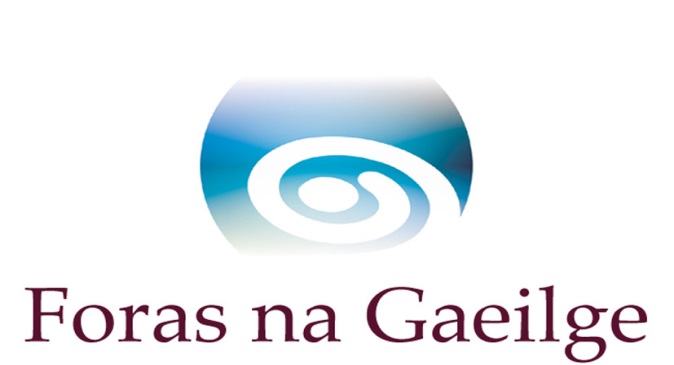 Foirm IarrataisTagairt: LPF/0217 Is den tábhacht é go léifeadh an t-iarrthóir na treoracha seo thíos sula gcomhlánfadh sé/sí an fhoirm iarratais.Is í an fhoirm seo amháin ba chóir d’iarrthóirí a chur isteach; ní chuirfear san áireamh ábhar breise agus CVanna. Tá sé riachtanach gach ceist a fhreagairt. Bronnfar marcanna ar na ceisteanna in Roinn 7. Le go rachaidh iarrthóirí ar aghaidh go dtí an chéad chéim eile den phróiseas roghnóireachta tabharfar breithiúnas orthu de réir an eolais a thug siad ar an bhfoirm iarratais agus dá réir sin amháin.  I Roinn 7 den fhoirm iarratais iarrtar eolas ábhartha cuí faoin taithí atá ag iarrthóirí sna critéir atá riachtanach nó inmhianaithe; tá cur síos orthu sa cháipéis Sonraíocht faoin bPearsa.  Caithfidh iarrthóirí mionchuntas soiléir a thabhairt ar shamplaí den taithí seo a fuair siad ina saol oibre lena léiriú go bhfuil siad inniúil don phost.Má bhíonn líon ard iarrthóirí istigh ar an phost is féidir go mbainfear úsáid as critéir riachtanacha agus critéir inmhianaithe araon ag céim an mhionscagtha chun gearrliosta agallóireachta is inláimhsithe a dhéanamh.  Caithfidh tú cóip chrua shínithe de d’fhoirm iarratais chomhlánaithe a chur ar ais roimh 12 meánlae Déardaoin, 2  Márta 2017 chuig: PoistForas na  Gaeilge7 Cearnóg MhuirfeanBaile Átha Cliath 2Tabhair sonraí, le do thoil, de na coláistí, ollscoileanna nó institiúidí eile a ndearna tú freastal orthu agus sonraí de na dátaí, cáilíochtaí agus cúrsaí.  Tabhair teideal, grád agus rangú céime ar bith a fuair tú.Cúrsaí ábhartha ar fhreastail tú orthu:Ballraíocht d’Institiúidí Gairmiúla/de Chumainn GhairmiúlaSa roinn seo ba chóir duit cuntas a thabhairt ar do shaol oibre go dtí seo gan dearmad a dhéanamh ar an bpost atá agat faoi láthair (liostaigh na poist in ord ama ag dul siar ón lá inniu). Sa roinn Faisnéis faoi Shaol Oibre tabhair, le do thoil, cuntas gonta (moltar gan dul thar 200 focal maidir le gach ról) ar na príomhdhualgais a bhí agat agus na príomhbhearta a chuir tú i gcrích.Tréimhse nár tugadh cuntas uirthi:Tabhair eolas, le do thoil, ar thréimhse ar bith nár tugadh cuntas uirthi thuas (tréimhsí dífhostaíochta san áireamh).Tabhair ainmneacha agus seoltaí triúr teistiméirithe, le do thoil.  Ba cheart gur duine acu an fostóir atá agat faoi láthair, an fostóir a bhí agat roimhe sin duine eile agus duine a thabharfaidh teistiméireacht phearsanta an tríú duine.  Sa roinn seo iarrtar ort cur síos ar do thaithí, samplaí praiticiúla a thabhairt agus na torthaí a bhí orthu, fad a bhaineann le gach ceann de na critéir bhunriachtanacha agus déanfar iad seo a mheas ag céim an mhionscagtha scríofa.Bronnfar marcanna ar na freagraí a thugtar sa Roinn seo. Critéir RiachtanachaCritéir InmhianaitheTreorachaSonraí Pearsanta (Bloclitreacha)Sloinne:(agus sloinne ar bith eile a bhí ort)Ainmneacha:(Cuir líne, le do thoil, faoin ainm a thugtar ort)Ainmneacha:(Cuir líne, le do thoil, faoin ainm a thugtar ort)Dáta Breithe __/__/____Seoladh Baile:Cód Poist:Seoladh Baile:Cód Poist:Seoladh le haghaidh Comhfhreagrais:Cód Poist:Seoladh le haghaidh Comhfhreagrais:Cód Poist:Sonraí teagmhála:Guthán Baile:Guthán Póca:Sonraí teagmhála:Guthán Baile:Guthán Póca:Ríomhphost:Ríomhphost:2. Oideachas agus Cáilíochtaí2. Oideachas agus Cáilíochtaí2. Oideachas agus Cáilíochtaí2. Oideachas agus Cáilíochtaí2. Oideachas agus CáilíochtaíDátaíAn Cineál Scoile (e.g. bunscoil/meánscoil)Cáilíochtaí: ábhair, gráid/rangúDátaí	Ollscoileanna ar fhreastail tú orthu Ábhar staidéir, grád/rangú  DátaCúrsaCáilíochtaíFostaíochtAinm an FhostóraPost / RólDátaíFaisnéis faoi Shaol OibreFaisnéis faoi Shaol OibreFaisnéis faoi Shaol OibreAinm an FhostóraPost / RólDátaíFaisnéis faoi Shaol OibreFaisnéis faoi Shaol OibreFaisnéis faoi Shaol OibreAinm an FhostóraPost / RólDátaíFaisnéis faoi Shaol OibreFaisnéis faoi Shaol OibreFaisnéis faoi Shaol OibreAinm an FhostóraPost / RólDátaíFaisnéis faoi Shaol OibreFaisnéis faoi Shaol OibreFaisnéis faoi Shaol Oibre4. TeistiméiríAinmAinmSeoladhSeoladhPostchódUimhir GhutháinAinmAinmSeoladhSeoladhPostchódUimhir GhutháinAinmAinmSeoladhSeoladhPostchódUimhir Ghutháin5. Socruithe don AgallamhDá dtabharfaí cuireadh duit teacht go dtí an dara céim den phróiseas roghnóireachta an bhfuil dáta ar bith i mí Márta nach mbeifeá ar fáil?Tabhair sonraí, le do thoil, de shocrú speisialta ar bith a bheidh de dhíth ag ionad an agallaimh.Cá háit ar chuala tú faoin bpost seo?6. Eolas BreiseTuarastal faoi láthair/tuarastal deireanach:Tuarastal faoi láthair/tuarastal deireanach:Tuarastal faoi láthair/tuarastal deireanach:Tuarastal faoi láthair/tuarastal deireanach:Dáta an ardaithe dheireanaigh tuarastailDáta an chéad ardaithe eile:Dáta an chéad ardaithe eile:Bónais iníoctha:Sochair imeallacha shubstaintiúla: (ceart saoire san áireamh)Sochair imeallacha shubstaintiúla: (ceart saoire san áireamh)Sochair imeallacha shubstaintiúla: (ceart saoire san áireamh)Sochair imeallacha shubstaintiúla: (ceart saoire san áireamh)Tréimhse fógra faoi Éirí as Post:Tréimhse fógra faoi Éirí as Post:Cén uair a thiocfadh leat tosú?Cén uair a thiocfadh leat tosú?An bhfuil Ceadúnas Tiomána reatha agat?Tá          NílAn bhfuil úsáid chairr chun críche an phoist nó teacht láithreach ar mhodh iompair taistil sásúil agat?Tá          NílDe gnáth beidh ar Leas-Phríomhfheidhmeannach/Stiúrthóir Seirbhísí Oideachais Fhoras na Gaeilge dualgais an phoist a chomhlíonadh ó oifig Fhoras na Gaeilge i mBéal Feirste le linn gnáthuaireanta oifige ón Luan go dtí an Aoine.  Is féidir, áfach, go mbeidh air / uirthi freastal ar ionaid agus imeachtaí eile le linn agus lasmuigh de ghnáthuaireanta oifige. Dearbhaigh, le do thoil, go mbeidh tú ábalta seo a dhéanamh.Beidh   Ní bheidh             An bhfuarthas ciontach i gcoir ar bith thú nach meastar faoi The Rehabilitation of Offenders (NI) Order 1978 téarma a fógartha a bheith caite nó coir ar bith i ndlínse ar bith eile?Fuarthas Ní bhfuarthasMá fuarthas tabhair sonraí, le do thoil:7. Eolas le haghaidh Mionscagadh7.1 Tabhair eolas, le do thoil, ar d’ardinniúlacht féin sa Ghaeilge, idir scríofa agus labhartha agus ar do thiomantas féin di. 7.2 Cuir síos, le do thoil, ar an taithí atá agat a bhaineann go sonrach le cur chun cinn na teanga (ag cur san áireamh gur ról sinsearach é seo). 7.3 Léirigh, le do thoil, go bhfuil trí bliana ar a laghad de thaithí oiriúnach agat ag leibhéal feidhmeannaigh shinsearaigh. (Luaigh, le do thoil, na hacmhainní airgeadais agus na hacmhainní pearsanra a raibh freagracht dhíreach agat as a mbainistiú agus an struchtúr tuairiscithe a raibh tú ag obair ann).    7.4 Léirigh, le do thoil, go bhfuil taithí phraiticiúil sna cúig bliana atá thart ar bheith ag plé le ceisteanna a bhaineann le sealbhú teanga agus an t-eolas agat ar na córais oideachais in Éirinn.7.5 Léirigh, le do thoil, go bhfuil trí bliana ar a laghad de thaithí agat ag cur foireann daoine le chéile, á dtreorú, á mbainistiú agus á spreagadh agus gur éirigh leat sin a dhéanamh go héifeachtach. (Tabhair mionchuntas, le do thoil, ar na modhanna a bhí agat le héifeacht na foirne a chinntiú agus a ndíograis a spreagadh).7.6 Tabhair eolas, le do thoil, ar an taithí atá agat ar bheith cuntasach as airgeadas eagraíochta nó aonaid neamhspleách. (Tabhair samplaí, le do thoil, de chinntí airgeadais a raibh tú féin amháin freagrach as a ndéanamh ar son eagraíochta, na suimeanna a bhí i gceist, agus mínigh fáth a ndéanta).7.7 Léirigh, le do thoil, do chumas idirbheartaíocht a dhéanamh agus caidreamh éifeachtach a choinneáil le príomhtheagmhálacha go hinmheánach agus go seachtrach, ag léiriú íogaireachta, tuisceana agus scileanna taidhleoireachta..7.8  Tabhair eolas, le do thoil, ar an taithí phraiticiúil atá agat ar na córais oideachais in Éirinn, i gceachtar den dá dhlínse nó sa dá dlínse. 7.9  Léirigh, le do thoil, ar an taithí atá agat ar ullmhú polasaithe, straitéisí agus cláir sna sainréimsí a bhaineann leis an bpost seo.Go bhfios dom tá na ráitis a rinne mé ar an bhfoirm iarratais seo fíor. Tuigim go mb’fhéidir go ndéanfaí dochar do m’iarratas nó go gcuirfí tairiscint mo cheaptha ar ceal má thug mé eolas bréagach ar bith d’aon turas.Síniú: __________________________________Dáta: ___________________________________